长沙市湘一立信实验学校求贤岗位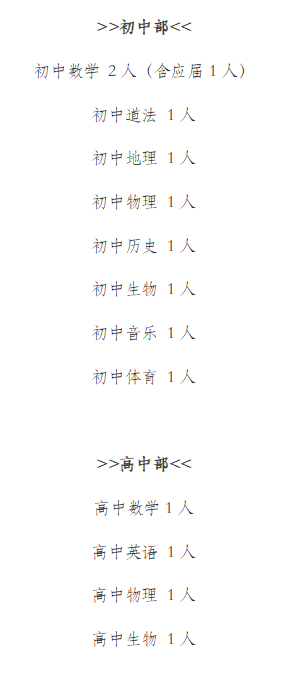 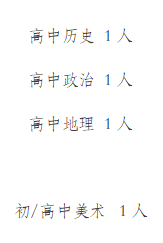 